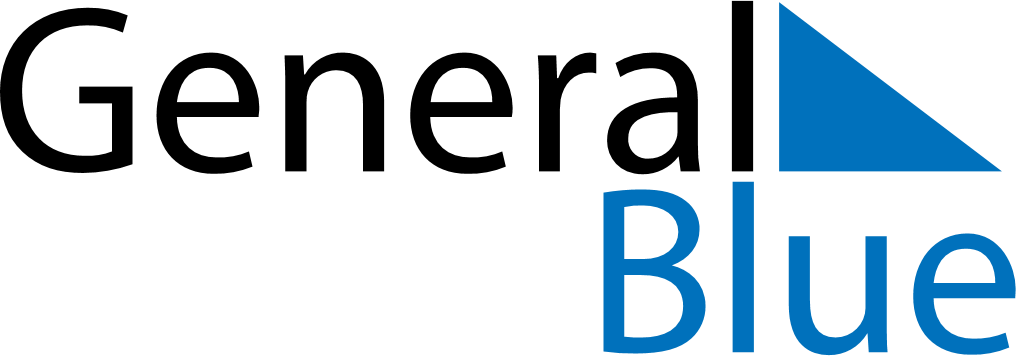 2025 – Q1United Arab Emirates  2025 – Q1United Arab Emirates  2025 – Q1United Arab Emirates  2025 – Q1United Arab Emirates  2025 – Q1United Arab Emirates  JanuaryJanuaryJanuaryJanuaryJanuaryJanuaryJanuaryMONTUEWEDTHUFRISATSUN12345678910111213141516171819202122232425262728293031FebruaryFebruaryFebruaryFebruaryFebruaryFebruaryFebruaryMONTUEWEDTHUFRISATSUN12345678910111213141516171819202122232425262728MarchMarchMarchMarchMarchMarchMarchMONTUEWEDTHUFRISATSUN12345678910111213141516171819202122232425262728293031Jan 1: New Year’s DayJan 27: Laylat al-Mi’rajMar 1: First day of RamadanMar 30: End of Ramadan (Eid al-Fitr)